FANNY WILL EIN NEUES KLEID KAUFENSieh das Bild an und antworte richtig (R), falsch (F) oder man weiβ es nicht (?).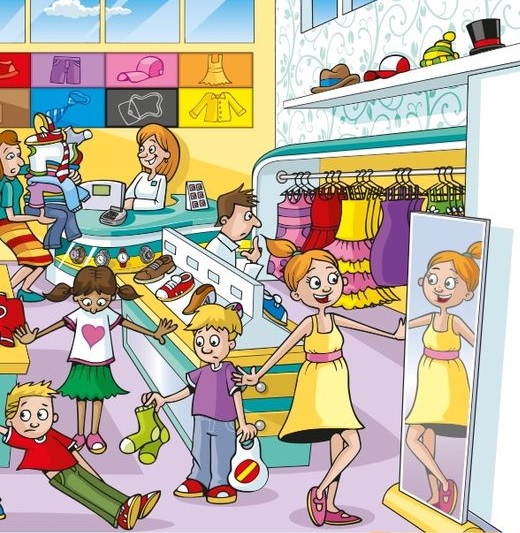 1. Es sind nur Frauen im Laden.2. Eine Dame probiert ein Kleid an.3. In diesem Laden kann man nur Kleider kaufen.4. Es ist später Nachmittag.5. Der Junge scheint Einkaufstouren zu lieben.6. Der Vater des Jungen ist wütend.7. Man kann eine Uhr kaufen.8. Ein kleines Mädchen trägt einen grünen Rock und ein gelbes T-Shirt.9. Es ist Samstag.10. Auf einem Regal liegen Hüte und Mützen.11. Die Kassiererin ist blond.12. Der Laden hat eine andere Etage.13. Draußen ist es dunkel.14. Es ist sehr heiß.15. Es ist Winter.16. Eine Dame schaut sich in den Spiegel.17. Wenn du Turnschuhe brauchtst findest du welche in diesem Shop.18. Draußen regnet es.19. Tiere sind im Laden nicht erlaubt.20. Die Verkäuferin trägt viel Kleidung.